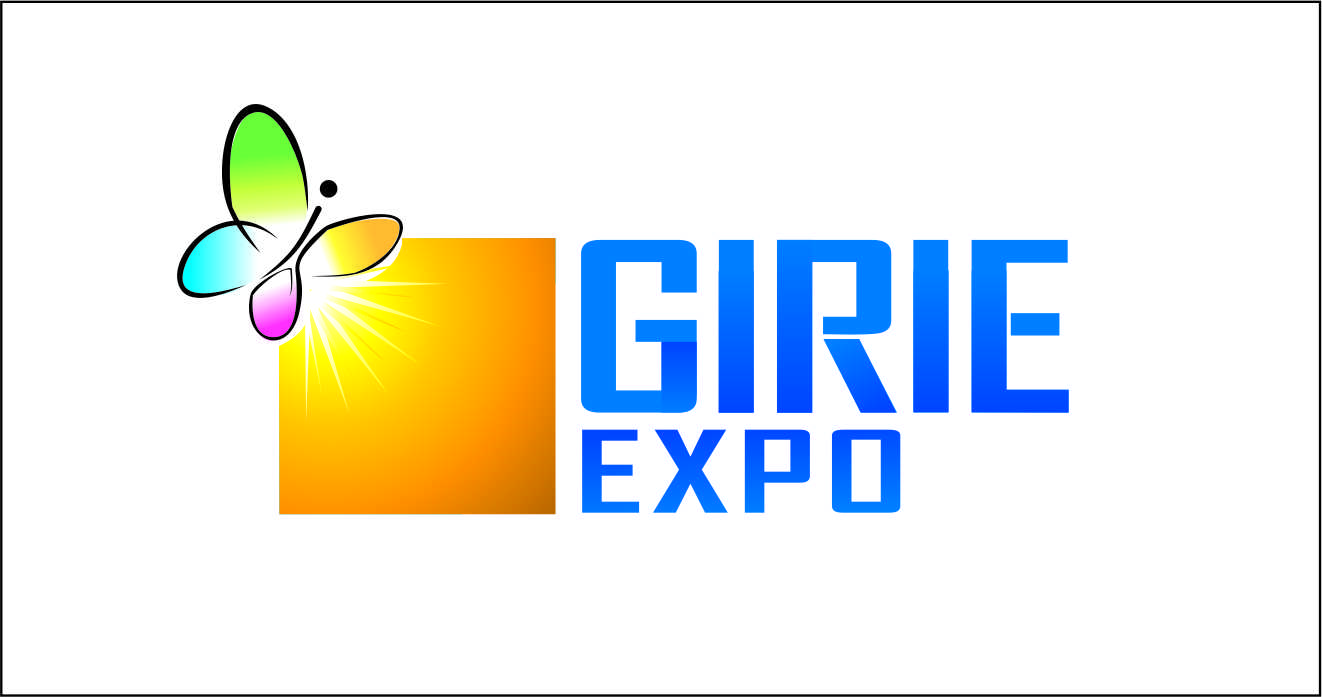 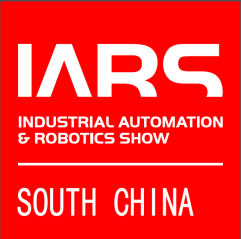 参展申请表本单位决定参加2020年12月2日－4日在广东现代国际展览中心（东莞厚街）举办的第六届广东国际机器人及智能装备博览会暨第二届中国（华南）国际机器人与自动化展览会，并保证支付各项参展费用（包括自理汇款手续费）；不零售展品；不展出侵权假冒产品；服从大会统一安排。――――――――――――――――――――――――――――――――――――――――――――――单位名称地    址                                          网    址邮政编码                                          联 系 人电    话                                          手    机传    真                                          职    务电子邮箱                                          展    品展品范围□工业自动化核心智能硬件   □工业自动化智能制造技术及检测相关   □工业机器人本体，核心部件及其他智能装备   □智能制造整体解决方案公司性质：□国有企业 □民营企业 □中外合资企业 □外商独资企业 □港澳台资企业 □境外企业 □境外政府展团 □国内政府展团 □境外企业在国内的办事处 □代理国际品牌的内资企业预定展台A. 标准展台 9平方米（×）标准展台             个B. 室内光地（18平方米起租）长        米×宽        米展台资料标准展台（）：围板（X），地毯，一张洽谈桌，4把折椅，参展商公司中英文楣板，一个220V电源插座，两盏射灯室内光地（18平方米起租）：参展商需自行承担展台搭建装饰等相关费用。填表日期：                                 签字/盖章：注意事项：本表仅作为参展意向，以签订正式参展合同为准东浩兰生集团上海工业商务展览有限公司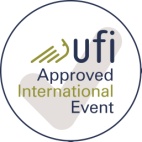 地址：上海市光复路757号五矿大厦13楼200070电  话：86-21-22068388转 1312/1316/8385传  真/Fax：86-21-62895703, 6279302联系人：周郴梅 小姐   86-21-63811316   zcm@shanghaiexpogroup.com王 冠  先生   86-21-63811312   gwang@shanghaiexpogroup.com厉知非 小姐   86-21-22068385   zfli@shanghaiexpogroup.com展品范围工业自动化核心智能硬件：组装及搬运系统/线性定位系统、工业影像处理系统、控制系统，PLC，SCADA、传感器和执行器、工业用电脑通讯、网络和现场总线系统、嵌入式系统、测量和测试系统、工业自动化数据获取及辨别系统、激光技术、自动化服务、空压技术与设备。工业自动化智能制造技术及检测相关：电气系统变压器、电池和不间断电源、伺服电机和变频器、传动、机械驱动系统、电线及电缆附件/电气控制系统用电气开关装置和设备、电工及光学部件、电力电工测试和检测设备工业自动化信息技术及软件，气体微系统技术等。工业机器人本体，核心部件及其他智能装备：焊接机器人、喷涂机器人、码垛机器人、搬运机器人、装配机器人、其他工业机器人等；AGV及技术相关，驱动系统RV减速器，谐波减速器，精密减速器，控制器，伺服电机，步进电机，夹具，抓手，气缸及液压缸等；视觉系统，直线运动 (LM) 导轨设备，滚珠花键、滚珠丝杠和连杆球等机械组件；智能制造整体解决方案：基于工业4.0的整体解决方案，面向（汽车装配、汽车零部件生产、焊接、3C、机床、家电、包装、医药、食品、物流等）应用行业的集成解决方案，机器人工作站，机器人智能化生产线等；Application FormWe decided to participate in Industrial Automation and Robotics Show South China 2020 as exhibitor, which will be held during Dec.2-4, 2020 at Guangdong Modern International Exhibition Center. We will pay at the charges and abide by the regulations.――――――――――――――――――――――――――――――――――――――――――――――Company	Address                                           WebsiteCity-Postal Code                                   Contact person for Exhibition mattersPhone                                            PositionFAX                                               E-mailExhibitsExhibits Category (please enter number form enclosed list)：□Industrial automation core intelligent hardware □Industrial automation intelligent manufacturing technology and testing related □Industrial robot body, core components and other intelligent equipment      □Intelligent manufacturing overall solutionCompany profile□State-owned Enterprise □Private Enterprise □Sino-foreign joint ventures □Sino-foreign cooperative enterprise □Foreign-funded enterprise □HK, Macau, Taiwan-funded enterprise □Oversea registered enterprise □Oversea pavilion □National pavilion □Representative office of foreign enterprise □Agency for foreign brand in ChinaPlease ReserveA.                                 Standard booths ( x  = 9sqm)B. Indoor raw space (minimum 18 sqm)           sqm (         m x         m)Shell SchemeStandard booth ( X ): one square table, four folding chairs, one fascia board, two spotlights, one 220V/800W/ power supply socket, Inside-booth carpet, one lockable cabinet Indoor Raw Space (minimum 18 sqm): All fees of stand mantling are subject to the Exhibitor Date                                       Seal & SignatureNotice:This application form is just for reference. All clauses shall be subject to signed contract.Shanghai Industrial & Commerce Exhibition Co., Ltd. F13,No.757 Guangfu Road, 200070,Shanghai,China Tel：86-21-22068388Fax：86-21-62895703, 62790302Exhibits CategoryIndustrial automation core intelligent hardware:Assembly and handling system / automatic linear positioning system、Industrial image processing system、control system，PLC，SCADA、Sensors and Actuators、Industrial computer communication, network and fieldbus system, embedded systems, measurement and test systems, industrial automation, data acquisition and recognition system, laser technology, automation services, air compressor technology and equipment.Industrial automation intelligent manufacturing technology and testing related：Electrical system transformers, batteries and uninterrupted power supply, Servo motor and frequency converter, drive and mechanical drive system, electric wire and cable accessories/electric control system with electrical switch devices and equipment, electrical and optical components, electrical, electrical testing and inspection equipmentIndustrial robot body, core components and other intelligent equipmentWelding robot, spraying robot, stacking robot, handling robot, assembly robot, other industrial robot, etc. AGV and technology related, driving system RV reducer, harmonic reducer, precision reducer, controller, servo motor, stepping motor, jig, gripper, cylinder and hydraulic cylinder etc. Visual system, linear motion (LM) guide way equipment, ball spline, ball screw and connecting rod ball and other mechanical components.Intelligent manufacturing overall solutionOverall solution based on industrial 4.0, face (car assembly, automobile spare parts manufacturing, welding, 3 c, machine tools, household appliances, packaging, medicine, food, logistics, etc.) application integration solutions, robot workstation, intelligent robot production line, etc.